РЕПУБЛИКА СРБИЈА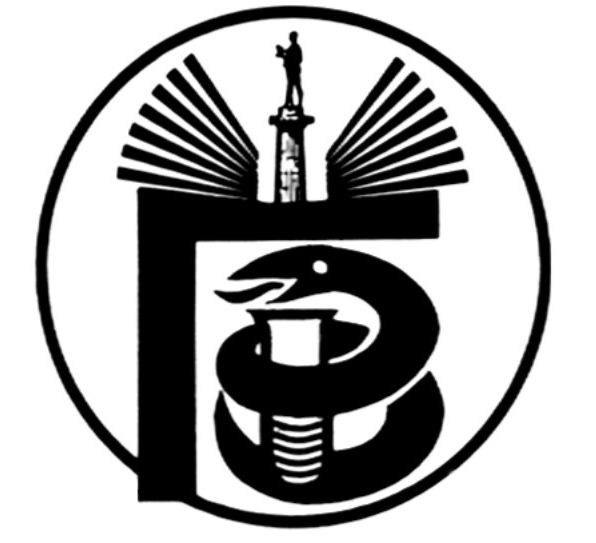 ГРАДСКИ ЗАВОД ЗА ЈАВНО ЗДРАВЉЕ, БЕОГРАД11000 БЕОГРАД, Булевар деспота Стефана 54-аЦентрала: 20 78 600   е-mail: info@zdravlje.org.rs    www.zdravlje.org.rsДиректор – тел: 32 33 976, факс: 32 27 828 email: direktor@zdravlje.org.rsСлужба за правне послове                                            Тел:  20 78 631        Факс:  32 27 828       e-mail: dusica.jovanovic@zdravlje.org.rsЖиро рачун: 840 – 627667 – 91ПИБ 100044907 Матични број 07041152Градски завод за јавно здравље, Београд, на основу члана 63. став 1. Закона о јавним набавкама ("Службени гласник РС", бр. 124/12, 14/15, 68/15 (у даљем тексту: Закон)) доноси         ПРВУ ИЗМЕНУ КОНКУРСНЕ ДОКУМЕНТАЦИЈЕ ЗА ЈАВНУ НАБАВКУ– НАБАВКА АПАРАТА ЗА СИТЊЕЊЕ ЗРНАСТЕ ХРАНЕ, ЈН БР. МНР 34-I-54/15          У Конкурсној документацији за јавну набавку број МНР 34-I-54/15, извршенa je изменa у обрасцу 3 и обрасцу понуде, односно исправка и додавање појединих ставки у оквиру техничке спецификације.      Конкурсна документација у осталом делу остаје неизмењена.      Ова измена конкурсне документације, односно измењени Образац 3 и образац понуде, чини саставни део Конкурсне документације за јавну набавку број МНР 34-I-54/15, те су понуђачи у обавези да своје понуде припреме у складу са истом, односно достављањем новог Обрасца који се налази у прилогу ове Измене. У супротном, понуде ће бити одбијене као неприхватљиве.Образложење           Наведена измена извршена је у циљу омогућавања заинтересованим лицима да поднесу прихватљиве понуде у предметном поступку јавне набавке.Комисија за јавну набавку број МНР 34-I-54/15ОБРАЗАЦ  3ВРСТА, ТЕХНИЧКЕ КАРАКТЕРИСТИКЕ (СПЕЦИФИКАЦИЈЕ), КВАЛИТЕТ, КОЛИЧИНА И ОПИС ДОБРА, НАЧИН СПРОВОЂЕЊА КОНТРОЛЕ И ОБЕЗБЕЂЕЊЕ ГАРАНЦИЈЕ КВАЛИТЕТА, РОК ИСПОРУКЕ, МЕСТО ИСПОРУКЕПод предметним јавном набавком подразумева се куповина апарата за ситњење зрнасте хране, и то следећих техничких карактеристика:Рок испоруке: максимум 45 дана од дана пријема писаног захтева (факс, мејл). Место испоруке је седиште Наручиоца, у Београду, Булевар деспота Стефана 54а.Гарантни рок: минимум 1 (једна) година од дана испоруке, инсталације и пуштања у рад.      Приликом испоруке овлашћено лице Наручиоца и понуђача којем буде додељен уговор потписују Записник о пријему добара који се испоставља заједно са фактуром и представља основ за плаћање.      Приликом испоруке врше се инсталација и пуштање у рад добра и доставља се сертификат о исправности истог.                                                          М.П                                                                                                                                           ___________________________                                                                                                                                                        ПонуђачПонуда број_________од_________ годинеОбразац понуде попуњава се на следећи начин:у колони 5  - јединична цена (без ПДВ-а);у колони 6.  - јединична вредност (без ПДВ-а);у колони 7.  - укупна вредност (без ПДВ-а);у колони 8. – укупна вредност (са ПДВ-ом);у колони 9. – процентуални удео трошкова испоруке у понуђеној цени;у колони 10. - процентуални удео трошкова инсталације у понуђеној цени.Рок испоруке: _________ дана од дана пријема писаног захтева (факс, мејл). Место испоруке је седиште Наручиоца, у Београду, Булевар деспота Стефана 54а.Гаранција: _________ дана од дана испоруке, инсталације и пуштања у рад.Рок важења понуде: _____________ дана од дана јавног отварања понуда.       Приликом испоруке овлашћено лице Наручиоца и понуђача којем буде додељен уговор потписују Записник о пријему добара који се испоставља заједно са фактуром и представља основ за плаћање.      Приликом испоруке врше се инсталација и пуштање у рад добра и доставља се сертификат о исправности истог.                                  М.П.                               ______________________________________                                                                                                       ПонуђачУколико понуђачи подносе заједничку понуду, група понуђача може да се определи да образац понуде потписују и печатом оверавају сви понуђачи из групе понуђача или група понуђача може да одреди једног понуђача из групе који ће попунити, потписати и печатом оверити образац понуде.Апарат за професионално ситњење и хомогенизацију узорака хране Млевње и хомогенизација бомбона, зрна житарица,  обложених таблета, фармацеутских материјала, какао зрна, ораха, уљарица, дубоко смрзнутих производа, дијететских суплемената, сувог и свежег воћа и поврћа, рибе, шунке, меса, кобасица, сира, зачина.Запремина посуде 1000мл Запремина узорка до 0,7 литра са могућом редукцијом запреминесви делови који долазе у контакт са узорком су од материјала који се могу аутоклавиратиЗавршна величита честица <300 µmПоклопац Гравитациони редукциони поклопац са преливним каналима,од пластике која се може аутоклавирати,Брзина млевења подешавање дигитално 2000-10000 мин-1Посуда за млевење: пластика која се може аутоклавиратиНож: од иноксаДржач ножа: PVDF поливинилиденфлуоридВреме млевења: могућност подешавања од 1 секунди до 3 минутаПогонска снага: око 900W, Димензије затвореног млина не смеју бити веће од W x H x D - 350 mm x 275 mm x 392 mmМаса до 10кгМора да одговара стандарду CEкомад1Гравитациони поклопац са преливним каналима,од пластике која се може аутоклавирати,компатибилан са основним млином за млевење и хомогенизацијукомад1Посуда за млевење и хомогенизацију од нерђајућег челика са држачем за нож, запремине 1 литар, компатибилан са основним млином за млевење и хомогенизацијукомада1Нож за млевење и хомогенизацију од чистог титанијума, без могућности контаминације тешким металима, компатибилан са основним млином за млевење и хомогенизацијукомад1Стругач, кашика за чишћење посуде млинакомад1Р БРОПИСЈЕД.МЕРЕКОЛИЧИНАЈед. вредност без пдв-аЈед. вредност са пдв-омУкупна вредност без пдв-аУкупна вредност са пдв-омИспорука (%)Инсталација(%)1Апарат за професионално ситњење и хомогенизацију узорака хране комад12Гравитациони поклопац са преливним каналимакомад13Посуда за млевење и хомогенизацију од нерђајућег челика са држачем комад14.Нож за млевење и хомогенизацију са титанијум – ниобијум прeвлакомкомад15.Стругач, кашика за чишћење посуде млинакомад1УКУПНА ЦЕНА БЕЗ ПДВ-АУКУПНА ЦЕНА БЕЗ ПДВ-АУКУПНА ЦЕНА БЕЗ ПДВ-АУКУПНА ЦЕНА БЕЗ ПДВ-АУКУПНА ЦЕНА БЕЗ ПДВ-АУКУПНА ЦЕНА БЕЗ ПДВ-АУКУПНА ЦЕНА СА ПДВ-ОМУКУПНА ЦЕНА СА ПДВ-ОМУКУПНА ЦЕНА СА ПДВ-ОМУКУПНА ЦЕНА СА ПДВ-ОМУКУПНА ЦЕНА СА ПДВ-ОМУКУПНА ЦЕНА СА ПДВ-ОМ